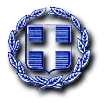 ΑΝΑΚΟΙΝΩΣΗΘΕΜΑ: Πρόσκληση για την κατάθεση οικονομικών προσφορών για την :Α. Διακίνηση της επείγουσας αλληλογραφίας (Ταχυμεταφορές)  των υπηρεσιών της Π.Α.Μ.Θ (Περιφερειακής Ενότητας Καβάλας), προϋπολογισμού 5.000,00 €, συμπεριλαμβανομένου του Φ.Π.Α. σε βάρος του Ειδικού Φορέα και ΚΑΕ 3072.0829.0001 , οικονομικού έτους 2021.B. Διακίνηση της επείγουσας αλληλογραφίας (Ταχυμεταφορές)  των Δ/νσεων Αγροτικής Οικονομίας & Κτηνιατρικής Π.Ε. Καβάλας και Δ/νσης Δημόσιας Υγείας & Κοινωνικής Μέριμνας,  προϋπολογισμού 7.000,00 €, συμπεριλαμβανομένου του Φ.Π.Α. σε βάρος του Ειδικού Φορέα και ΚΑΕ 3072.0829.0001.  οικονομικού έτους 2021.(CPV:64110000-0 Ταχυδρομικές Υπηρεσίες)1. ΑΝΤΙΚΕΙΜΕΝΟ Αντικείμενο του διαγωνισμού είναι: Α) η διακίνηση της  επείγουσας αλληλογραφίας (Ταχυμεταφορές)  των υπηρεσιών της Π.Α.Μ.Θ (Περιφερειακής Ενότητας Καβάλας) , προϋπολογισμού 5.000,00 €, συμπεριλαμβανομένου του Φ.Π.Α. σε βάρος του Ειδικού Φορέα και ΚΑΕ 3072.0829.0001 , οικονομικού έτους 2021 και Β) η διακίνηση της  επείγουσας αλληλογραφίας (Ταχυμεταφορές)  των Δ/νσεων Αγροτικής Οικονομίας & Κτηνιατρικής Π.Ε. Καβάλας και Δ/νσης Δημόσιας Υγείας & Κοινωνικής Μέριμνας,  προϋπολογισμού 7.000,00 €, συμπεριλαμβανομένου του Φ.Π.Α. σε βάρος του Ειδικού Φορέα και ΚΑΕ 3072.0829.0001.  οικονομικού έτους 2021.Απόφαση Ανάληψης Υποχρέωσης με αριθ.πρωτ.03/οικ.3832 /09/10/2020 (ΑΔΑ:ΩΝΜΦ7ΛΒ-ΕΧΗ ΑΔΑΜ:20REQ007455954, ΚΑΕ 3072.0829.0001 οικ. έτους 2021.Οι  ζητούμενες υπηρεσίες αναφέρονται αναλυτικά στα ΠΑΡΑΡΤΗΜΑΤΑ.Οι  προσφορές που  θα δοθούν θα καλύπτουν τις ανάγκες όλων των υπηρεσιών της Π.Α.Μ.Θ (Περιφερειακής Ενότητας Καβάλας).Χρόνος Ισχύος της ΣύμβασηςΟ διαγωνισμός αφορά το έτος 2021.1. ΠΡΟΘΕΣΜΙΑ ΚΑΤΑΘΕΣΗΣ ΠΡΟΣΦΟΡΩΝ ΚΑΙ ΔΙΕΝΕΡΓΕΙΑ ΔΙΑΓΩΝΙΣΜΟΥΟι ενδιαφερόμενοι καλούνται να καταθέσουν γραπτή σφραγισμένη προσφορά μέχρι και τις   23/10/2020   ημέρα  Παρασκευή και ώρα 10:00 π.μ. Κάθε διαγωνιζόμενος μπορεί να συμμετέχει στο διαγωνισμό υποβάλλοντας προσφορά για την  επείγουσα αλληλογραφία της Π.Ε. Καβάλας, σύμφωνα με το παράρτημα  της παρούσας  και η οποία δεν θα υπερβαίνει το ποσό του προϋπολογισμού.Οι προσφορές κατατίθενται με οποιοδήποτε τρόπο, αυτοπροσώπως ή από νόμιμο εκπρόσωπο ή από εξουσιοδοτούμενο πρόσωπο, σε σφραγισμένο φάκελο και στην Ελληνική Γλώσσα στον 2ο όροφο ,στο γραφείο 233 της Γραμματείας της Δ/νση Διοικητικού – Οικονομικού Π.Ε. Καβάλας και πρωτοκολλούνται.Για οποιαδήποτε διευκρίνιση παρακαλούμε να επικοινωνείτε με το γραφείο του Τμήματος Προμηθειών της Δ/νσης Διοικητικού-Οικονομικού της Περιφερειακής Ενότητας Καβάλας (Ε. Αντίστασης 20, 65110 ΚΑΒΑΛΑ ,Τηλ.   2513503298-215, ΦΑΞ 2510291-610, 2ος όροφος, 214-215 γραφείο).Προσφορές που κατατίθενται εκπρόθεσμα δεν γίνονται δεκτές.2. ΧΡΗΜΑΤΟΔΟΤΗΣΗΗ πληρωμή της δαπάνης θα γίνει από πίστωση του προϋπολογισμού της Π.Α.Μ.Θ. έτους 2021 Κ.Α.Ε.   3072.0829.0001.ΔΙΚΑΙΟΥΜΕΝΟΙ ΣΥΜΜΕΤΟΧΗΣ1. Δικαίωμα συμμετοχής στη διαδικασία σύναψης της παρούσας σύμβασης έχουν φυσικά ή νομικά πρόσωπα και, σε περίπτωση ενώσεων οικονομικών φορέων, τα μέλη αυτών, που είναι εγκατεστημένα σε:α) κράτος-μέλος της Ένωσης,β) κράτος-μέλος του Ευρωπαϊκού Οικονομικού Χώρου (Ε.Ο.Χ.),γ) τρίτες χώρες που έχουν υπογράψει και κυρώσει τη ΣΔΣ, στο βαθμό που η υπό ανάθεση δημόσια σύμβαση καλύπτεται από τα Παραρτήματα 1, 2, 4 και 5 και τις γενικές σημειώσεις του σχετικού με την Ένωση Προσαρτήματος I της ως άνω Συμφωνίας, καθώς και δ) σε τρίτες χώρες που δεν εμπίπτουν στην περίπτωση γ΄ της παρούσας παραγράφου και έχουν συνάψει διμερείς ή πολυμερείς συμφωνίες με την Ένωση σε θέματα διαδικασιών ανάθεσης δημοσίων συμβάσεων.2. Οι ενώσεις οικονομικών φορέων, συμπεριλαμβανομένων και των προσωρινών συμπράξεων, δεν απαιτείται να περιβληθούν συγκεκριμένη νομική μορφή για την υποβολή προσφοράς. 3. Στις περιπτώσεις υποβολής προσφοράς από ένωση οικονομικών φορέων, όλα τα μέλη της ευθύνονται έναντι της αναθέτουσας αρχής αλληλέγγυα και εις ολόκληρον. Επίσης, μαζί με την οικονομική προσφορά πρέπει να προσκομισθεί Υπεύθυνη Δήλωση στην οποία να δηλώνουν οι συμμετέχοντες οικονομικοί φορείς ότι :«κατέχω όλα τα έγγραφα του άρθρου 73 (Λόγοι Αποκλεισμού) του Ν.4412/16 και θα τα προσκομίσω όταν αναδειχθώ μειοδότης-ανάδοχος»,  ότι η προσφορά τους ισχύει  και τους δεσμεύει για 180 ημερολογιακές ημέρες από την επόμενη της καταληκτικής ημερομηνίας κατάθεσης  των προσφορών του διαγωνισμού, στο ότι έλαβαν γνώση και αποδέχονται ανεπιφύλακτα όλους τους όρους της παρούσας διακήρυξης και πληρούν όλα τα κριτήρια συμμετοχής και θα προσκομίσουν τα δικαιολογητικά κατακύρωσης πριν την υπογραφή της σύμβασης.ΚΑΤΑΛΛΗΛΟΤΗΤΑ ΑΣΚΗΣΗΣ ΕΠΑΓΓΕΛΜΑΤΙΚΗΣ ΔΡΑΣΤΗΡΙΟΤΗΤΑΣ Οι οικονομικοί φορείς που συμμετέχουν στη διαδικασία σύναψης της παρούσας σύμβασης απαιτείται να είναι εγγεγραμμένοι σε ένα από τα επαγγελματικά ή εμπορικά μητρώα που τηρούνται στο κράτος – μέλος εγκατάστασης τους.Επίσης απαιτείται:(Για τις υπηρεσίες ταχυμεταφορών) Βεβαίωση εγγραφής στο Μητρώο Ταχυδρομικών Επιχειρήσεων της ΕΕΤΤ με την οποία πιστοποιείται ότι είναι κάτοχος γενικής άδειας παροχής ταχυδρομικών ή αντίστοιχο νομιμοποιητικό έγγραφο. (Για τις υπηρεσίες ταχυμεταφορών) Βεβαίωση της ΕΕΤΤ πιστοποίησης του δικτύου, στο οποίο να περιλαμβάνεται πλήρης κατάσταση του  δικτύου της επιχείρησης ΚΡΙΤΗΡΙΟ ΑΝΑΘΕΣΗΣ- ΠΕΡΙΓΡΑΦΗ ΑΝΤΙΚΕΙΜΕΝΟΥ-ΤΕΧΝΙΚΕΣ ΠΡΟΔΙΑΓΡΑΦΕΣΚριτήριο ανάθεσης  της Σύμβασης  είναι η πλέον χαμηλότερη τιμή και μειοδότης θα αναδειχτεί ο προσφέρων τη χαμηλότερη τιμή σε ευρώ € πλέον Φ.Π.Α. υπό την προϋπόθεση ότι καλύπτονται οι τεχνικές προδιαγραφές και οι όροι τις παρούσας πρόσκλησης. ΓΕΝΙΚΟΙ ΟΡΟΙ ΥΠΟΒΟΛΗΣ ΠΡΟΣΦΟΡΩΝΗ ένωση οικονομικών φορέων υποβάλλει κοινή προσφορά, η οποία υπογράφεται υποχρεωτικά είτε από όλους τους οικονομικούς φορείς που αποτελούν την ένωση, είτε από εκπρόσωπό τους νομίμως εξουσιοδοτημένο. Στην προσφορά απαραιτήτως πρέπει να προσδιορίζεται η έκταση και το είδος της συμμετοχής του (συμπεριλαμβανομένης της κατανομής αμοιβής μεταξύ τους) κάθε μέλους της ένωσης, καθώς και ο εκπρόσωπος/συντονιστής αυτής .ΕΓΓΥΗΣΗ ΚΑΛΗΣ ΕΚΤΕΛΕΣΗΣΓια την υπογραφή της σύμβασης απαιτείται η παροχή εγγύησης καλής εκτέλεσης, σύμφωνα με το άρθρο 72 παρ. 1 β) του ν. 4412/2016, το ύψος της οποίας ανέρχεται σε ποσοστό 5% επί της αξίας της σύμβασης, εκτός ΦΠΑ, και κατατίθεται πριν ή κατά την υπογραφή της σύμβασης. Η εγγύηση καλής εκτέλεσης, προκειμένου να γίνει αποδεκτή , πρέπει να περιλαμβάνει κατ’ ελάχιστον τα αναφερόμενα στο υπόδειγμα της Διακήρυξης  και τα οριζόμενα στο άρθρο 72 του ν. 4412/2016.Η εγγύηση καλής εκτέλεσης της σύμβασης καλύπτει συνολικά και χωρίς διακρίσεις την εφαρμογή όλων των όρων της σύμβασης και κάθε απαίτηση της αναθέτουσας αρχής έναντι του αναδόχου, συμπεριλαμβανομένης τυχόν ισόποσης προς αυτόν προκαταβολής.  Η εγγύηση καλής εκτέλεσης καταπίπτει σε περίπτωση παράβασης των όρων της σύμβασης, όπως αυτή ειδικότερα ορίζει. ΟΡΟΙ ΕΚΤΕΛΕΣΗΣ ΣΥΜΒΑΣΗΣΚατά την εκτέλεση της σύμβασης εφαρμόζονται οι διατάξεις του ν. 4412/2016, οι όροι της παρούσας διακήρυξης και συμπληρωματικά ο Αστικός Κώδικας. Κατά την εκτέλεση της σύμβασης ο ανάδοχος τηρεί τις υποχρεώσεις στους τομείς του περιβαλλοντικού, κοινωνικοασφαλιστικού και εργατικού δικαίου, που έχουν θεσπιστεί με το δίκαιο της Ένωσης, το εθνικό δίκαιο, συλλογικές συμβάσεις ή διεθνείς διατάξεις περιβαλλοντικού, κοινωνικοασφαλιστικού και εργατικού δίκαιο, οι οποίες απαριθμούνται στο Παράρτημα Χ του Προσαρτήματος Α του ν. 4412/2016. Η τήρηση των εν λόγω υποχρεώσεων από τον ανάδοχο και τους υπεργολάβους του ελέγχεται και βεβαιώνεται από τα όργανα που επιβλέπουν την εκτέλεση της σύμβασης και τις αρμόδιες δημόσιες αρχές και υπηρεσίες που ενεργούν εντός των ορίων της ευθύνης και της αρμοδιότητάς τους .ΤΡΟΠΟΠΟΙΗΣΗ- ΕΠΕΚΤΑΣΗ ΣΥΜΒΑΣΗΣ ΚΑΤΑ ΤΗ ΔΙΑΡΚΕΙΑ ΤΗΣΗ σύμβαση μπορεί να τροποποιείται κατά τη διάρκειά της, χωρίς να απαιτείται νέα διαδικασία σύναψης σύμβασης, μόνο σύμφωνα με τους όρους και τις προϋποθέσεις του άρθρου 132 του ν. 4412/2016 . Όταν ο μειοδότης δεν είναι φυσικό πρόσωπο, ο προσερχόμενος, για την υπογραφή της σύμβασης, απαιτείται να προσκομίσει έγγραφο, από το οποίο να προκύπτει η νομιμοποίησή του για την υπογραφή της σύμβασης (π.χ. αντίγραφο καταστατικού εταιρείας, απόσπασμα πρακτικού συνεδρίασης Διοικητικού Συμβουλίου, πληρεξούσιο).Η Π.Α.Μ.Θ. (Π.Ε. Καβάλας) διατηρεί το δικαίωμα λύσης της σύμβασης οποτεδήποτε όταν αποδεδειγμένα δεν χρειάζεται την παρεχόμενη υπηρεσία, μετά από προηγούμενη προειδοποίηση προς τον αντισυμβαλλόμενο (ανάδοχο) και χωρίς οποιαδήποτε υποχρέωση του Ελληνικού Δημοσίου προς αποζημίωση του αντισυμβαλλόμενου                                                                                   Ο  Αντιπεριφερειάρχης                                                                                         Π.Ε. Καβάλας                                                                                ΚΩΝΣΤΑΝΤΙΝΟΣ ΑΝΤΩΝΙΑΔΗΣ                                                                                 ΠΑΡΑΡΤΗΜΑ Α’ΤΕΧΝΙΚΕΣ ΠΡΟΔΙΑΓΡΑΦΕΣΥΠΟΧΡΕΩΣΕΙΣ ΤΟΥ ΠΑΡΟΧΟΥ ΥΠΗΡΕΣΙΑΣ ΤΑΧΥΜΕΤΑΦΟΡΩΝ:Ο ανάδοχος υποχρεούται να παραλαμβάνει τα γράμματα ή τα δέματα εντός δύο ωρών από την ώρα που θα ειδοποιηθεί .Στην προσφορά θα πρέπει να παρέχονται στοιχεία που αφορούν στην ακρίβεια, στην απόδοση, στην ταχύτητα διεκπεραίωσης και στην ασφάλεια των αποστολών, καθώς και στις περιπτώσεις καταβολής αποζημίωσης από την εταιρεία.Η συμπλήρωση των συνοδευτικών δελτίων ταχυμεταφοράς να γίνεται από την εταιρεία.Διακίνηση της αλληλογραφίας τα Σαββατοκύριακα και τις αργίες όταν υπάρχει ανάγκη.Η προσφερόμενη τιμή θα παραμείνει σταθερή και αμετάβλητη και δεν θα αναπροσαρμόζεται για οποιονδήποτε λόγο ή αιτία κατά την διάρκεια ισχύος της προσφοράς και κατά την διάρκεια ισχύος της σχετικής σύμβασης που θα υπογραφεί. Σε περίπτωση απώλειας ή φθοράς των αντικειμένων μετά από διαπιστωμένη υπαιτιότητα του αναδόχου θα αποζημιώνεται ο αποστολέαςΝα τηρεί τις βασικές απαιτήσεις της Γενικής Άδειας Παροχής Ταχυδρομικών Υπηρεσιών, να τηρεί Ειδικό Σύστημα Παρακολούθησης και Εντοπισμού  Ταχυδρομικών Αντικειμένων (Ε.Σ.Π.Ε.Τ.Α.), να προσαρτεί Συνοδευτικό Δελτίο Ταχυμεταφοράς (voucher) στο ταχυδρομικό αντικείμενο και να συμμορφώνεται με τις διατάξεις του Κώδικα Δεοντολογίας για παροχή ταχυδρομικών υπηρεσιών.Βεβαίωση της ΕΕΤΤ πιστοποίησης του δικτύου, στο οποίο να περιλαμβάνεται πλήρης κατάσταση του δικτύου της επιχείρησης.Επισημάνσεις για την οικονομική προσφορά ΄:Για όλες τις ταχυδρομικές υπηρεσίες η τιμή δίνεται με Φ.Π.Α.Σε όλες τις προσφερόμενες ταχυδρομικές υπηρεσίες δύναται η αποστολή να ισοδυναμεί με παραλαβή με χρέωση στον παραλήπτη (όντας παραλήπτης η αναθέτουσα αρχή), μόνο κατόπιν ρητής εντολής της αναθέτουσας αρχής. Σε αυτή την περίπτωση απαγορεύεται η χρέωση οποιασδήποτε άλλη τιμής πέραν της αντίστοιχης αναγραφόμενης στην υπογραφείσα σύμβαση.Η τιμή για την πρόσθετη υπηρεσία πρωινής παράδοσης αναφέρεται σε παράδοση στον παραλήπτη πριν τις 10 το πρωί.ΕΛΛΗΝΙΚΗ ΔΗΜΟΚΡΑΤΙΑΠΕΡΙΦΕΡΕΙΑ ΑΝΑΤ. ΜΑΚΕΔΟΝΙΑΣ-ΘΡΑΚΗΣΓΕΝΙΚΗ Δ/ΝΣΗ ΕΣΩΤΕΡΙΚΗΣ ΛΕΙΤΟΥΡΓΙΑΣ ΔΙΕΥΘΥΝΣΗ ΔΙΟΙΚΗΤΙΚΟΥ-ΟΙΚΟΝΟΜΙΚΟΥΠΕΡΙΦΕΡΕΙΑΚΗΣ ΕΝΟΤΗΤΑΣ  ΚΑΒΑΛΑΣΤΜΗΜΑ ΠΡΟΜΗΘΕΙΩΝΤαχ. Δ/ση       : Ε. Αντίστασης 20                                            Ταχ. Κωδ.       : 651 10 ΚΑΒΑΛΑΠληροφορίες : Ε.ΙΟΡΔΑΝΙΔΟΥ-Μ.ΦΟΥΤΣΙΤΖΙΔΟΥ Τηλέφωνο      : 2510 291298-215                                                                    FAX                 : 2510 291610                                                           e-mail:             :                                                                                                                                      Καβάλα, 09-10-2020     Αριθ. Πρωτ.: 03/οικ.3843Προς:  Κάθε ενδιαφερόμενο ΠΙΝΑΚΑΣ ΟΙΚΟΝΟΜΙΚΗΣ ΠΡΟΣΦΟΡΑΣΠΙΝΑΚΑΣ ΟΙΚΟΝΟΜΙΚΗΣ ΠΡΟΣΦΟΡΑΣΠΙΝΑΚΑΣ ΟΙΚΟΝΟΜΙΚΗΣ ΠΡΟΣΦΟΡΑΣΠΙΝΑΚΑΣ ΟΙΚΟΝΟΜΙΚΗΣ ΠΡΟΣΦΟΡΑΣΟΜΑΔΑ Β΄: ΕΠΕΙΓΟΥΣΑ ΑΛΛΗΛΟΓΡΑΦΙΑ (ΤΑΧΥΜΕΤΑΦΟΡΕΣ)ΟΜΑΔΑ Β΄: ΕΠΕΙΓΟΥΣΑ ΑΛΛΗΛΟΓΡΑΦΙΑ (ΤΑΧΥΜΕΤΑΦΟΡΕΣ)ΟΜΑΔΑ Β΄: ΕΠΕΙΓΟΥΣΑ ΑΛΛΗΛΟΓΡΑΦΙΑ (ΤΑΧΥΜΕΤΑΦΟΡΕΣ)ΟΜΑΔΑ Β΄: ΕΠΕΙΓΟΥΣΑ ΑΛΛΗΛΟΓΡΑΦΙΑ (ΤΑΧΥΜΕΤΑΦΟΡΕΣ)Δ/ΝΣΕΩΝ ΑΓΡΟΤ.ΟΙΚΟΝΟΜΙΑΣ & ΚΤΗΝΙΑΤΡΙΚΗΣ,  ΔΗΜ. ΥΓΕΙΑΣ, ΑΝΑΠΤΥΞΗΣ & ΚΟΙΝ. ΜΕΡΙΜΝΑΣ & ΤΜ.ΠΕΡΙΒΑΛΛΟΝΤΟΣ & ΥΔΡΟΟΙΚΟΝΟΜΙΑΣ Δ/ΝΣΕΩΝ ΑΓΡΟΤ.ΟΙΚΟΝΟΜΙΑΣ & ΚΤΗΝΙΑΤΡΙΚΗΣ,  ΔΗΜ. ΥΓΕΙΑΣ, ΑΝΑΠΤΥΞΗΣ & ΚΟΙΝ. ΜΕΡΙΜΝΑΣ & ΤΜ.ΠΕΡΙΒΑΛΛΟΝΤΟΣ & ΥΔΡΟΟΙΚΟΝΟΜΙΑΣ Δ/ΝΣΕΩΝ ΑΓΡΟΤ.ΟΙΚΟΝΟΜΙΑΣ & ΚΤΗΝΙΑΤΡΙΚΗΣ,  ΔΗΜ. ΥΓΕΙΑΣ, ΑΝΑΠΤΥΞΗΣ & ΚΟΙΝ. ΜΕΡΙΜΝΑΣ & ΤΜ.ΠΕΡΙΒΑΛΛΟΝΤΟΣ & ΥΔΡΟΟΙΚΟΝΟΜΙΑΣ Δ/ΝΣΕΩΝ ΑΓΡΟΤ.ΟΙΚΟΝΟΜΙΑΣ & ΚΤΗΝΙΑΤΡΙΚΗΣ,  ΔΗΜ. ΥΓΕΙΑΣ, ΑΝΑΠΤΥΞΗΣ & ΚΟΙΝ. ΜΕΡΙΜΝΑΣ & ΤΜ.ΠΕΡΙΒΑΛΛΟΝΤΟΣ & ΥΔΡΟΟΙΚΟΝΟΜΙΑΣ ΔΕΜΑΤΑ ΜΕ ΕΥΠΑΘΗ ΑΝΤΙΚΕΙΜΕΝΑ (ΔΕΙΓΜΑΤΑ ΒΙΟΛΟΓΙΚΟΥ & ΠΑΘΟΛΟΓΙΚΟΥ ΥΛΙΚΟΥ ΕΠΑΡΚΩΣ ΣΥΣΚΕΥΑΣΜΕΝΑ)ΔΕΜΑΤΑ ΜΕ ΕΥΠΑΘΗ ΑΝΤΙΚΕΙΜΕΝΑ (ΔΕΙΓΜΑΤΑ ΒΙΟΛΟΓΙΚΟΥ & ΠΑΘΟΛΟΓΙΚΟΥ ΥΛΙΚΟΥ ΕΠΑΡΚΩΣ ΣΥΣΚΕΥΑΣΜΕΝΑ)ΔΕΜΑΤΑ ΜΕ ΕΥΠΑΘΗ ΑΝΤΙΚΕΙΜΕΝΑ (ΔΕΙΓΜΑΤΑ ΒΙΟΛΟΓΙΚΟΥ & ΠΑΘΟΛΟΓΙΚΟΥ ΥΛΙΚΟΥ ΕΠΑΡΚΩΣ ΣΥΣΚΕΥΑΣΜΕΝΑ)ΔΕΜΑΤΑ ΜΕ ΕΥΠΑΘΗ ΑΝΤΙΚΕΙΜΕΝΑ (ΔΕΙΓΜΑΤΑ ΒΙΟΛΟΓΙΚΟΥ & ΠΑΘΟΛΟΓΙΚΟΥ ΥΛΙΚΟΥ ΕΠΑΡΚΩΣ ΣΥΣΚΕΥΑΣΜΕΝΑ)Α/ΑΠΕΡΙΓΡΑΦΗ ΥΠΗΡΕΣΙΑΣΣΥΝΤΕΛΕΣΤΗΣ
 ΒΑΡΥΤΗΤΑΣΤΙΜΗ ΜΟΝΑΔΑΣ 
(ΜΕ Φ.Π.Α)Γ.1Αποστολές εντός νομού μέχρι 2 κιλά10%Γ.2Αποστολές εκτός νομού μέχρι 2 κιλά40%Γ.3Χρέωση για κάθε επιπλέον κιλό30%ΠΡΟΣΘΕΤΕΣ ΥΠΗΡΕΣΙΕΣ ΕΥΠΑΘΩΝ ΑΝΤΙΚΕΙΜΕΝΩΝΠΡΟΣΘΕΤΕΣ ΥΠΗΡΕΣΙΕΣ ΕΥΠΑΘΩΝ ΑΝΤΙΚΕΙΜΕΝΩΝΠΡΟΣΘΕΤΕΣ ΥΠΗΡΕΣΙΕΣ ΕΥΠΑΘΩΝ ΑΝΤΙΚΕΙΜΕΝΩΝΠΡΟΣΘΕΤΕΣ ΥΠΗΡΕΣΙΕΣ ΕΥΠΑΘΩΝ ΑΝΤΙΚΕΙΜΕΝΩΝΑ/ΑΠΕΡΙΓΡΑΦΗ ΥΠΗΡΕΣΙΑΣΣΥΝΤΕΛΕΣΤΗΣ
 ΒΑΡΥΤΗΤΑΣΤΙΜΗ ΜΟΝΑΔΑΣ 
(ΜΕ Φ.Π.Α)Γ.4Υπηρεσία πρωινής παράδοσης (10πμ)10%Γ.5Αποστολές Σάββατο5%Γ.6Αποστολές σε νησιωτική ζώνη5%